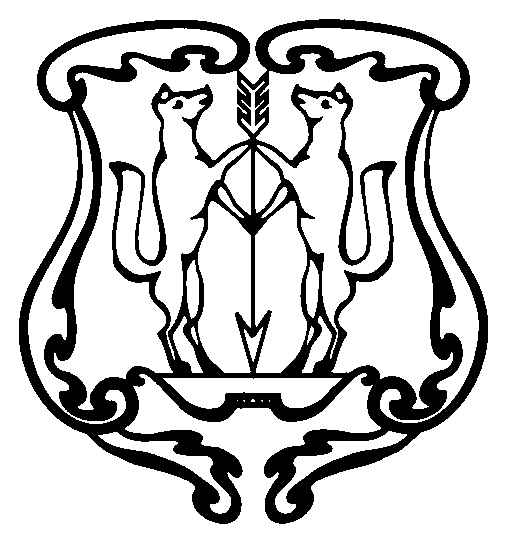 АДМИНИСТРАЦИЯ ГОРОДА ЕНИСЕЙСКАКрасноярского краяПОСТАНОВЛЕНИЕ23    мая   2016 г.                             г. Енисейск                                        № 88 - пОб утверждении муниципальной программы  «Профилактика  правонарушений, терроризма и экстремизма на территории  города Енисейска»	В целях профилактики экстремизма и терроризма в городе Енисейске, укрепления законности и правопорядка, защиты законных прав, свобод и интересов граждан, в соответствии со статьей 179 Бюджетного кодекса Российской Федерации, постановлением администрации города от 06.08.2013  № 243-п «Об утверждении Порядка принятия решения о разработке муниципальных программ города Енисейск  их формировании   и реализации», руководствуясь статьями 37,39 и 43  Устава города Енисейска, ПОСТАНОВЛЯЮ:1.Утвердить муниципальную программу «Профилактика  правонарушений, терроризма и экстремизма на территории города Енисейска» согласно приложению к настоящему постановлению.2. Контроль над выполнением настоящего постановления  возложить на заместителя главы города Патюкова О.А.3. Постановление вступает в силу со дня его официального опубликования в газете «Енисейск Плюс» и подлежит размещению на официальном сайте города Енисейска: www.eniseysk.com.Глава  города                                                                                                     И.Н. АнтиповКушаков Евгений Васильевич 8 (39195) 2-27-98Приложение к  постановлению от «23»___05___2016 г. № 88-пМуниципальная программа«Профилактика правонарушений, терроризма и экстремизма  на территории города Енисейска»I. Паспорт программыСодержание проблемы и обоснование необходимостиеё решения программными методамиВ условиях социально-экономического кризиса проблемы профилактики   терроризма и экстремизма в границах города Енисейска  остаются предельно острыми и их безотлагательное решение в настоящее время необходимо. Разработка настоящей программы вызвана необходимостью выработки системного, комплексного подхода к решению проблемы профилактики правонарушений, терроризма и экстремизма.Сложившаяся   криминальная ситуация  в городе наглядно демонстрирует возрастание уровня преступности, выражающееся в усилении ее тяжести, жестокости, организованности,   значительном ухудшении социальных последствий. Предпринимаемые меры борьбы с преступностью позволяют сдерживать рост количества регистрируемых преступлений. Вместе с тем реальная картина преступности (с учетом ее латентной части) свидетельствует о явно недостаточных усилиях правоохранительных и иных органов,  по сдерживанию криминальных проявлений. Это во многом обусловлено существенными упущениями в проведении   профилактики по предупреждению преступлений. Терроризм представляет собой сложную систему, состоящую из комплекса взаимодополняющих процессов: идеологических, криминальных, военных, экономических, политических, религиозных и национальных. Любые проявления террористического характера угрожают безопасности города и его граждан, влекут за собой политические, экономические и моральные потери, оказывают сильное психологическое давление на жителей города.Большое значение для организации противодействия экстремизму имеет мониторинг его проявлений, а также недопущение использования средств массовой информации для пропаганды его идей. Следует учитывать и такой фактор: в городе с населением 18,4 тыс. человек, только за 11 месяцев т.г. зарегистрировано 1248 граждан прибывших из дальнего и ближнего зарубежья. Низкий уровень общего состояния всей системы культуры межнационального общения является благодатной почвой для культивирования ксенофобии, взращивания различного рода предрассудков, предубеждений, которые становятся причиной конфликтов в сфере отношений между народами, способствуют проявлению экстремизма.В условиях развития современного общества особого внимания требует профилактика терроризма и экстремизма в молодежной среде. Это обусловлено, в первую очередь, тем, что молодежь представляет собой особую социальную группу, которая в условиях происходящих общественных трансформаций чаще всего оказывается наиболее уязвимой с экономической и социальной точек зрения. Нередко формирующийся у молодых людей комплекс социальных обид принимает форму этнически окрашенного протеста, что создает благоприятные условия для роста на этой почве разного рода "этно-" и "мигрантофобий". В этих условиях проникновение в молодежную среду экстремистских взглядов и идей может привести, как показывает опыт, к трагическим последствиям - применению насилия в отношении мигрантов, иностранных граждан.Опасность для государства и общества представляют деятельность политизированной организованной преступности, наличие у населения большого количества оружия. Эти источники угроз определяют направления, требующие повышенного внимания со стороны государства и выделения этих направлений в качестве приоритетных в системе антиэкстремистской деятельности.Противостоять терроризму и экстремизму можно лишь на основе систематизации деятельности всех органов, органов местного самоуправления, юридических лиц, независимо от форм собственности, а также общественных объединений и граждан.Данная программа призвана укрепить меры по профилактике терроризма, устранить причины и условия, способствующие его проявлению, обеспечить защищенность объектов возможных террористических посягательств, готовность к минимизации и ликвидации последствий террористических актов.Реализация мероприятий муниципальной целевой программы позволит обеспечить комплексное участие правоохранительных органов и других заинтересованных ведомств, учреждений социальной сферы вырабатывать единообразный подход к выбору методов укрепления правопорядка.Основные цели и задачи, сроки и этапы реализации программы,а также индикаторы и показателиОсновными целями программы являются:	противодействие терроризму и экстремизму;	защита жизни граждан, проживающих на территории муниципального образования от террористических и экстремистских актов;предупреждение возникновения в общественных местах и жилом секторе ситуаций, представляющих опасность для жизни, здоровья, собственности граждан, за счет повышения эффективности профилактики правонарушений.	Основными задачами программы являются:	а) уменьшение проявлений экстремизма и негативного отношения к лицам других национальностей и религиозных конфессий;	б) формирование у населения внутренней потребности в толерантном поведении к людям других национальностей и религиозных конфессий на основе ценностей многонационального  общества, культурного самосознания, принципов соблюдения прав и свобод человека;	в) формирование толерантности и межэтнической культуры в молодежной среде, профилактика агрессивного поведения;	г) информирование населения муниципального образования по вопросам противодействия терроризму и экстремизму;	д) содействие правоохранительным органам в выявлении правонарушений и преступлений данной категории, а также ликвидации их последствий;	е) пропаганда толерантного поведения к людям других национальностей и религиозных конфессий;	ж) организация воспитательной работы среди детей и молодежи, направленная на устранение причин и условий, способствующих совершению действий экстремистского характера;	з) недопущение наличия свастики и иных элементов экстремистской направленности на объектах инфраструктуры.	Реализация всех программных мероприятий рассчитана на весь период реализации программы с 01.01.2016. по 31.12.2018г. включительно.	Оценка эффективности реализации программы производится путем сравнения фактически достигнутых показателей за соответствующий год с утвержденными на год значениями целевых индикаторов.Срок реализации Программы	Реализация мероприятий Программы рассчитаны на 2016-2018 годы.Реализация программы позволит:	а) создать условия для эффективной совместной работы администрации города Енисейска, правоохранительных органов, учреждений социальной сферы, общественных организаций и граждан  города направленной на профилактику экстремизма, терроризма и правонарушений.	б) улучшить информационно-пропагандистское обеспечение деятельности по профилактике экстремизма, терроризма и правонарушений. в) стимулировать и поддерживать гражданские инициативы правоохранительной направленности.	в) повысить антитеррористическую защищенность мест массового пребывания граждан, создать условия для повышения оперативности реагирования правоохранительных органов на заявления и сообщения населения о преступлениях, правонарушениях и происшествиях в общественных местах.	Полное и своевременное выполнение мероприятий программы будет способствовать созданию в общественных местах и на улицах  обстановки спокойствия и безопасности.	Экономическая эффективность Программы будет выражена снижением прямых и косвенных экономических потерь от проявлений экстремизма, терроризма и преступлений в общественных местах.Система программных мероприятий, в том числе ресурсноеобеспечение программы, с перечнем мероприятий с разбивкой по годам,источникам и направлениям финансированияСистема программных мероприятий программы «По профилактике терроризма и экстремизма на территории на период 2016- 2018 годы».Источником финансирования программы являются бюджетные и внебюджетные средства.Основные направления финансирования:Профилактические мероприятия в рамках реализации государственной молодежной политики - усиление антитеррористической защищенности мест массового пребывания граждан, создание условий для повышения оперативности реагирования правоохранительных органов на заявления и сообщения населения о преступлениях, правонарушениях и происшествиях в общественных местах города за счет создания комплекса технических средств контроля за ситуацией на улицах и в других общественных местах города.Нормативное обеспечение программы	Правовую основу для реализации программы определили:	1. Федеральные Законы от 06.03.2006. № 35-ФЗ «О противодействии терроризму», от 06.10.2003. № 131-ФЗ «Об общих принципах организации местного самоуправления в Российской Федерации», от 25.07.2002г.. № 114-ФЗ (в редакции от 02.07.2013г.) «О противодействии экстремистской деятельности»;	2. Указ Президента Российской Федерации от 15.02.2006г. № 116 «О мерах по противодействию терроризму».Разработка и принятие дополнительных нормативных правовых актов для обеспечения достижения целей реализации программы не предусматриваются.      Механизм реализации программы, включая организацию управления программой и контроль за ходом её реализации.Общее управление реализацией программы и координацию деятельности исполнителей осуществляет межведомственная комиссия по профилактике правонарушений, вносят в установленном порядке предложения по уточнению мероприятий программы с учетом складывающейся социально-экономической ситуации в соответствии с Порядком разработки, формирования и реализации долгосрочной муниципальной целевой программы. С учетом выделяемых на реализацию программы финансовых средств ежегодно уточняют целевые показатели и затраты по программным мероприятиям, механизм реализации программы, состав исполнителей в установленном порядке. Исполнители программных мероприятий осуществляют текущее управление реализацией программных мероприятий. Реализация программы осуществляется на основе условий, порядка и правил, утвержденных федеральными, краевыми и муниципальными нормативными правовыми актами.          Отчеты о ходе работ по программе по результатам за год и за весь период действия программы подготавливает главный распорядитель средств местного бюджета  –   главный специалист по вопросам ГО ЧС и ОПБ администрации   города.  Отчеты о ходе работ по долгосрочной программе по результатам за год и за весь период действия программы подлежат утверждению постановлением Администрации города не позднее одного месяца до дня внесения отчета об исполнении бюджета   города Енисейска. Контроль за реализацией программы осуществляет заместитель главы города по вопросам жизнеобеспечения города.Оценка социально-экономической эффективности программыПрограмма носит социальный характер, результаты реализации ее мероприятий будут оказывать позитивное влияние на различные стороны жизни населения.Реализация программы позволит:	а) создать условия для эффективной совместной работы подразделений администрации  города Енисейска, правоохранительных органов, учреждений социальной сферы, общественных организаций и граждан города направленной на профилактику экстремизма, терроризма и правонарушений. 	б) улучшить информационно-пропагандистское обеспечение деятельности по профилактике экстремизма, терроризма и правонарушений. 	в) стимулировать и поддерживать гражданские инициативы правоохранительной направленности.	д) повысить антитеррористическую защищенность мест массового пребывания граждан, создать условия для повышения оперативности реагирования правоохранительных органов на заявления и сообщения населения о преступлениях, правонарушениях и происшествиях в общественных местах городского поселения.	Экономическая эффективность Программы будет выражена снижением прямых и косвенных экономических потерь от проявлений экстремизма, терроризма и преступлений в общественных местах.Приложение 1 к паспорту  муниципальной программы  «Профилактика правонарушений, терроризма и экстремизма  на территории города Енисейска» Цели, целевые показатели, задачи, показатели результативности (показатели развития отрасли, вида экономической деятельности)Приложение 2 к паспорту  муниципальной программы  «Профилактика правонарушений, терроризма и экстремизма  на территории города Енисейска» Целевые показатели на долгосрочный периодПриложение 3к паспорту  муниципальной программы  «Профилактика правонарушений, терроризма и экстремизма  натерритории города Енисейска»Перечень объектов капитального строительства  (за счет всех источников финансирования)Приложение 1к муниципальной программе  «Профилактика правонарушений, терроризма и экстремизма натерритории города Енисейска»Распределение планируемых расходов за счет средств городского бюджета по мероприятиям  и подпрограммам                           муниципальной  программы Приложение 2к муниципальной программе  «Профилактика правонарушений, терроризма и экстремизма  натерритории города Енисейска»                                                                             Ресурсное обеспечение и прогнозная оценка расходов на реализацию целей муниципальной программы   «Профилактика правонарушений, терроризма и экстремизма  на территории города Енисейска»  с учетом источников финансирования, в том числе по уровням бюджетной системыПриложение  1 к муниципальной подпрограмме  «Профилактика правонарушений, терроризма и экстремизма  натерритории города Енисейска»Перечень целевых индикаторов подпрограммы «Профилактика правонарушений, терроризма и экстремизма  на территории города Енисейска»                Приложение  2 к муниципальной подпрограмме  «Профилактика правонарушений, терроризма и экстремизма  натерритории города Енисейска» Перечень мероприятий подпрограммы с указанием объема средств на их реализацию и ожидаемых результатовНаименование муниципальной программы«Профилактика правонарушений, терроризма и экстремизма, на территории города Енисейска» (далее - Программа)Основание для разработки муниципальной программыст.179 Бюджетного кодекса Российской Федерации; постановление администрации города от 06.08.2013 № 243-п «Об утверждении Порядка принятия решений о разработке муниципальных программ города Енисейска, их формировании и реализации»Ответственный исполнитель ПрограммыАдминистрация  города Енисейска (далее - Администрация).Соисполнители муниципальной программыМО МВД России «Енисейский»;КГБУЗ «Енисейская  РБ»;Общеобразовательные учреждения;Центр занятости населения города Енисейска;Отдел культуры и туризма администрации городаЦель муниципальной программы1. Противодействие терроризму и экстремизму2. Защита жизни граждан, проживающих на территории от террористических и экстремистских актов3. Предупреждение возникновения в общественных местах и жилом секторе ситуаций, представляющих опасность для жизни, здоровья, собственности граждан, за счет повышения эффективности профилактики правонарушений.Задачи программы1.Создание системы социальной профилактики правонарушений, терроризма и экстремизма2. Повышение оперативного реагирования на заявления и сообщения о правонарушениях, оптимизация работы по предупреждению и профилактике правонарушений, совершаемых в общественных местах и в быту3. Выявление и устранение причин и условий, способствующих совершению правонарушений, терроризма и экстремизма.Перечень подпрограмм и отдельных мероприятий муниципальной программыПодпрограмма 1 «Профилактика правонарушений, терроризма и экстремизма, на территории города Енисейска» на 2016-2018 годы              Этапы и сроки реализации муниципальной программыБез деления на этапыИсточники финансированияОбщий объем финансирования программы на 2016 – 2018 годы составляет 30, 0 тыс.руб., в том числе из средств местного бюджета:2016 г. – 30,0 тыс. руб.2017 г. – 0 тыс. руб.,2018 г. – 0 тыс.руб.Ожидаемые конечные результаты реализации ПрограммыСнижение возможности совершения актов              
экстремистского и террористического характера на   
территории  города ЕнисейскаУправление программой и контроль за её реализациейКонтроль над выполнением настоящей Программы осуществляет:главный специалист по вопросам ГО и ЧС администрации города Енисейскаадминистративная комиссия№  
п/пЦели,    
задачи,   
показатели 
Единица
измеренияВес показателя 
Источник 
информации201420152016201720181    Цели: Противодействие терроризму и экстремизму Защита жизни граждан, проживающих на территории от террористических и экстремистских актов Предупреждение возникновения в общественных местах и жилом секторе ситуаций, представляющих опасность для жизни, здоровья, собственности граждан, за счет повышения эффективности профилактики правонарушенийЦели: Противодействие терроризму и экстремизму Защита жизни граждан, проживающих на территории от террористических и экстремистских актов Предупреждение возникновения в общественных местах и жилом секторе ситуаций, представляющих опасность для жизни, здоровья, собственности граждан, за счет повышения эффективности профилактики правонарушенийЦели: Противодействие терроризму и экстремизму Защита жизни граждан, проживающих на территории от террористических и экстремистских актов Предупреждение возникновения в общественных местах и жилом секторе ситуаций, представляющих опасность для жизни, здоровья, собственности граждан, за счет повышения эффективности профилактики правонарушенийЦели: Противодействие терроризму и экстремизму Защита жизни граждан, проживающих на территории от террористических и экстремистских актов Предупреждение возникновения в общественных местах и жилом секторе ситуаций, представляющих опасность для жизни, здоровья, собственности граждан, за счет повышения эффективности профилактики правонарушенийЦели: Противодействие терроризму и экстремизму Защита жизни граждан, проживающих на территории от террористических и экстремистских актов Предупреждение возникновения в общественных местах и жилом секторе ситуаций, представляющих опасность для жизни, здоровья, собственности граждан, за счет повышения эффективности профилактики правонарушенийЦели: Противодействие терроризму и экстремизму Защита жизни граждан, проживающих на территории от террористических и экстремистских актов Предупреждение возникновения в общественных местах и жилом секторе ситуаций, представляющих опасность для жизни, здоровья, собственности граждан, за счет повышения эффективности профилактики правонарушенийЦели: Противодействие терроризму и экстремизму Защита жизни граждан, проживающих на территории от террористических и экстремистских актов Предупреждение возникновения в общественных местах и жилом секторе ситуаций, представляющих опасность для жизни, здоровья, собственности граждан, за счет повышения эффективности профилактики правонарушенийЦели: Противодействие терроризму и экстремизму Защита жизни граждан, проживающих на территории от террористических и экстремистских актов Предупреждение возникновения в общественных местах и жилом секторе ситуаций, представляющих опасность для жизни, здоровья, собственности граждан, за счет повышения эффективности профилактики правонарушенийЦели: Противодействие терроризму и экстремизму Защита жизни граждан, проживающих на территории от террористических и экстремистских актов Предупреждение возникновения в общественных местах и жилом секторе ситуаций, представляющих опасность для жизни, здоровья, собственности граждан, за счет повышения эффективности профилактики правонарушенийЦелевой    показатель 1:  Профилактика терроризма и экстремизма Изготовление наглядной агитации для проведения разъяснительной работы среди социальных учреждений города о мерах по противодействию экстремизму и терроризму на предприятиях города (баннеров, растяжек, плакатов), ед.Ед.xРасчетныйпоказатель333Целевой    показатель 2:  Профилактика терроризма и экстремизма. Изготовление памяток по профилактики терроризма для распространения среди жителей городаЕд.хРасчетныйпоказатель4 0004 0004 000№ 
п/пЦели,  
целевые 
показателиЕдиница 
измерения2014201520162016Плановый периодПлановый периодДолгосрочный период по годамДолгосрочный период по годамДолгосрочный период по годамДолгосрочный период по годамДолгосрочный период по годамДолгосрочный период по годамДолгосрочный период по годамДолгосрочный период по годам№ 
п/пЦели,  
целевые 
показателиЕдиница 
измерения201420152016201620172018201920202021202220232024202520261Цели:  Противодействие терроризму и экстремизму Защита жизни граждан, проживающих на территории от террористических и экстремистских актов Предупреждение возникновения в общественных местах и жилом секторе ситуаций, представляющих опасность для жизни, здоровья, собственности граждан, за счет повышения эффективности профилактики правонарушений.Цели:  Противодействие терроризму и экстремизму Защита жизни граждан, проживающих на территории от террористических и экстремистских актов Предупреждение возникновения в общественных местах и жилом секторе ситуаций, представляющих опасность для жизни, здоровья, собственности граждан, за счет повышения эффективности профилактики правонарушений.Цели:  Противодействие терроризму и экстремизму Защита жизни граждан, проживающих на территории от террористических и экстремистских актов Предупреждение возникновения в общественных местах и жилом секторе ситуаций, представляющих опасность для жизни, здоровья, собственности граждан, за счет повышения эффективности профилактики правонарушений.Цели:  Противодействие терроризму и экстремизму Защита жизни граждан, проживающих на территории от террористических и экстремистских актов Предупреждение возникновения в общественных местах и жилом секторе ситуаций, представляющих опасность для жизни, здоровья, собственности граждан, за счет повышения эффективности профилактики правонарушений.Цели:  Противодействие терроризму и экстремизму Защита жизни граждан, проживающих на территории от террористических и экстремистских актов Предупреждение возникновения в общественных местах и жилом секторе ситуаций, представляющих опасность для жизни, здоровья, собственности граждан, за счет повышения эффективности профилактики правонарушений.Цели:  Противодействие терроризму и экстремизму Защита жизни граждан, проживающих на территории от террористических и экстремистских актов Предупреждение возникновения в общественных местах и жилом секторе ситуаций, представляющих опасность для жизни, здоровья, собственности граждан, за счет повышения эффективности профилактики правонарушений.Цели:  Противодействие терроризму и экстремизму Защита жизни граждан, проживающих на территории от террористических и экстремистских актов Предупреждение возникновения в общественных местах и жилом секторе ситуаций, представляющих опасность для жизни, здоровья, собственности граждан, за счет повышения эффективности профилактики правонарушений.Цели:  Противодействие терроризму и экстремизму Защита жизни граждан, проживающих на территории от террористических и экстремистских актов Предупреждение возникновения в общественных местах и жилом секторе ситуаций, представляющих опасность для жизни, здоровья, собственности граждан, за счет повышения эффективности профилактики правонарушений.Цели:  Противодействие терроризму и экстремизму Защита жизни граждан, проживающих на территории от террористических и экстремистских актов Предупреждение возникновения в общественных местах и жилом секторе ситуаций, представляющих опасность для жизни, здоровья, собственности граждан, за счет повышения эффективности профилактики правонарушений.Цели:  Противодействие терроризму и экстремизму Защита жизни граждан, проживающих на территории от террористических и экстремистских актов Предупреждение возникновения в общественных местах и жилом секторе ситуаций, представляющих опасность для жизни, здоровья, собственности граждан, за счет повышения эффективности профилактики правонарушений.Цели:  Противодействие терроризму и экстремизму Защита жизни граждан, проживающих на территории от террористических и экстремистских актов Предупреждение возникновения в общественных местах и жилом секторе ситуаций, представляющих опасность для жизни, здоровья, собственности граждан, за счет повышения эффективности профилактики правонарушений.Цели:  Противодействие терроризму и экстремизму Защита жизни граждан, проживающих на территории от террористических и экстремистских актов Предупреждение возникновения в общественных местах и жилом секторе ситуаций, представляющих опасность для жизни, здоровья, собственности граждан, за счет повышения эффективности профилактики правонарушений.Цели:  Противодействие терроризму и экстремизму Защита жизни граждан, проживающих на территории от террористических и экстремистских актов Предупреждение возникновения в общественных местах и жилом секторе ситуаций, представляющих опасность для жизни, здоровья, собственности граждан, за счет повышения эффективности профилактики правонарушений.Цели:  Противодействие терроризму и экстремизму Защита жизни граждан, проживающих на территории от террористических и экстремистских актов Предупреждение возникновения в общественных местах и жилом секторе ситуаций, представляющих опасность для жизни, здоровья, собственности граждан, за счет повышения эффективности профилактики правонарушений.Цели:  Противодействие терроризму и экстремизму Защита жизни граждан, проживающих на территории от террористических и экстремистских актов Предупреждение возникновения в общественных местах и жилом секторе ситуаций, представляющих опасность для жизни, здоровья, собственности граждан, за счет повышения эффективности профилактики правонарушений.Цели:  Противодействие терроризму и экстремизму Защита жизни граждан, проживающих на территории от террористических и экстремистских актов Предупреждение возникновения в общественных местах и жилом секторе ситуаций, представляющих опасность для жизни, здоровья, собственности граждан, за счет повышения эффективности профилактики правонарушений.Целевой    показатель 1:  Профилактика терроризма и экстремизма Изготовление наглядной агитации для проведения разъяснительной работы среди социальных учреждений города о мерах по противодействию экстремизму и терроризму на предприятиях города (баннеров, растяжек, плакатов), ед.Ед.33333333333Целевой    показатель 2:  Профилактика терроризма и экстремизма. Изготовление памяток по профилактики терроризма для распространения среди жителей города Ед.4 0004 0004 0004 0004 0004 0004 0004 0004 0004 0004 000№ 
п/пНаименование  
объекта 
с указанием    
мощности и годов
строительства *   Остаток    
стоимости   
строительства 
в ценах контракта**Объем капитальных вложений, тыс. рублейОбъем капитальных вложений, тыс. рублейОбъем капитальных вложений, тыс. рублейОбъем капитальных вложений, тыс. рублейОбъем капитальных вложений, тыс. рублейОбъем капитальных вложений, тыс. рублей№ 
п/пНаименование  
объекта 
с указанием    
мощности и годов
строительства *   Остаток    
стоимости   
строительства 
в ценах контракта**20142015201620172018по годам до ввода объектаГРБС – администрация городаГРБС – администрация городаГРБС – администрация города1в том числе:федеральный бюджеткраевой бюджетбюджеты         
муниципальных   
образований     внебюджетные    
источники       Статус (муниципальная программа, подпрограмма)Наименование  программы, подпрограммыАдминистрация города ЕнисейскаКод бюджетной классификации Код бюджетной классификации Код бюджетной классификации Код бюджетной классификации Расходы 
(руб.), годыРасходы 
(руб.), годыРасходы 
(руб.), годыРасходы 
(руб.), годыСтатус (муниципальная программа, подпрограмма)Наименование  программы, подпрограммыАдминистрация города ЕнисейскаГРБСРз/ПрЦСРВР201620172018Итого на периодПодпрограмма 1Профилактика правонарушений, терроризма и экстремизма  натерритории города Енисейскавсего расходные обязательства по программе01730 00030 000Подпрограмма 1Профилактика правонарушений, терроризма и экстремизма  натерритории города Енисейскав том числе по ГРБС:01730 00030 000Мероприятие 1 Профилактика терроризма и экстремизма. Изготовление наглядной агитации для проведения разъяснительной работы среди социальных учреждений города о мерах по противодействию экстремизму и терроризму на предприятиях города (баннеров, растяжек, плакатов)всего расходные обязательства по мероприятиюМероприятие 1 Профилактика терроризма и экстремизма. Изготовление наглядной агитации для проведения разъяснительной работы среди социальных учреждений города о мерах по противодействию экстремизму и терроризму на предприятиях города (баннеров, растяжек, плакатов)в том числе по ГРБС:01710 00010 000Мероприятие 2 Профилактика терроризма и экстремизма. Изготовление памяток по профилактики терроризма для распространения среди жителей городавсего расходные обязательства Мероприятие 2 Профилактика терроризма и экстремизма. Изготовление памяток по профилактики терроризма для распространения среди жителей городав том числе по ГРБС:01720 00020 000СтатусНаименование муниципальной  программы, подпрограммы муниципальной  программыАдминистрация города ЕнисейскаОценка расходов
(руб.), годыОценка расходов
(руб.), годыОценка расходов
(руб.), годыОценка расходов
(руб.), годыОценка расходов
(руб.), годыОценка расходов
(руб.), годыСтатусНаименование муниципальной  программы, подпрограммы муниципальной  программыАдминистрация города Енисейска20142015201620172018Итого на периодМуниципальная программа Профилактика правонарушений, терроризма и экстремизма  на территории города ЕнисейскаВсего                    30 00030 000Муниципальная программа Профилактика правонарушений, терроризма и экстремизма  на территории города Енисейскав том числе:             Муниципальная программа Профилактика правонарушений, терроризма и экстремизма  на территории города Енисейскафедеральный бюджет  Муниципальная программа Профилактика правонарушений, терроризма и экстремизма  на территории города Енисейскакраевой бюджет           Муниципальная программа Профилактика правонарушений, терроризма и экстремизма  на территории города Енисейскаместный бюджет              30 00030 000Муниципальная программа Профилактика правонарушений, терроризма и экстремизма  на территории города Енисейска внебюджетные  источники                 Муниципальная программа Профилактика правонарушений, терроризма и экстремизма  на территории города Енисейскаюридические лицаПодпрограмма 1Профилактика правонарушений, терроризма и экстремизма  на территории города ЕнисейскаВсего                    Подпрограмма 1Профилактика правонарушений, терроризма и экстремизма  на территории города Енисейскав том числе:             Подпрограмма 1Профилактика правонарушений, терроризма и экстремизма  на территории города Енисейскафедеральный бюджет Подпрограмма 1Профилактика правонарушений, терроризма и экстремизма  на территории города Енисейскакраевой бюджет           Подпрограмма 1Профилактика правонарушений, терроризма и экстремизма  на территории города Енисейска местный  бюджет 30 00030 000Подпрограмма 1Профилактика правонарушений, терроризма и экстремизма  на территории города Енисейскавнебюджетные  источники                 Подпрограмма 1Профилактика правонарушений, терроризма и экстремизма  на территории города Енисейскаюридические лица№  
п/пЦель,Целевые индикаторыЕдиница
измеренияИсточник 
информации201420152016201720181    Цель:      Противодействие терроризму и экстремизму Защита жизни граждан, проживающих на территории от террористических и экстремистских актов Предупреждение возникновения в общественных местах и жилом секторе ситуаций, представляющих опасность для жизни, здоровья, собственности граждан, за счет повышения эффективности профилактики правонарушенийЦель:      Противодействие терроризму и экстремизму Защита жизни граждан, проживающих на территории от террористических и экстремистских актов Предупреждение возникновения в общественных местах и жилом секторе ситуаций, представляющих опасность для жизни, здоровья, собственности граждан, за счет повышения эффективности профилактики правонарушенийЦель:      Противодействие терроризму и экстремизму Защита жизни граждан, проживающих на территории от террористических и экстремистских актов Предупреждение возникновения в общественных местах и жилом секторе ситуаций, представляющих опасность для жизни, здоровья, собственности граждан, за счет повышения эффективности профилактики правонарушенийЦель:      Противодействие терроризму и экстремизму Защита жизни граждан, проживающих на территории от террористических и экстремистских актов Предупреждение возникновения в общественных местах и жилом секторе ситуаций, представляющих опасность для жизни, здоровья, собственности граждан, за счет повышения эффективности профилактики правонарушенийЦель:      Противодействие терроризму и экстремизму Защита жизни граждан, проживающих на территории от террористических и экстремистских актов Предупреждение возникновения в общественных местах и жилом секторе ситуаций, представляющих опасность для жизни, здоровья, собственности граждан, за счет повышения эффективности профилактики правонарушенийЦель:      Противодействие терроризму и экстремизму Защита жизни граждан, проживающих на территории от террористических и экстремистских актов Предупреждение возникновения в общественных местах и жилом секторе ситуаций, представляющих опасность для жизни, здоровья, собственности граждан, за счет повышения эффективности профилактики правонарушенийЦель:      Противодействие терроризму и экстремизму Защита жизни граждан, проживающих на территории от террористических и экстремистских актов Предупреждение возникновения в общественных местах и жилом секторе ситуаций, представляющих опасность для жизни, здоровья, собственности граждан, за счет повышения эффективности профилактики правонарушенийЦель:      Противодействие терроризму и экстремизму Защита жизни граждан, проживающих на территории от террористических и экстремистских актов Предупреждение возникновения в общественных местах и жилом секторе ситуаций, представляющих опасность для жизни, здоровья, собственности граждан, за счет повышения эффективности профилактики правонарушенийЦелевой    показатель 1:  Профилактика терроризма и экстремизма Изготовление наглядной агитации для проведения разъяснительной работы среди социальных учреждений города о мерах по противодействию экстремизму и терроризму на предприятиях города (баннеров, растяжек, плакатов), ед.Ед.Расчетный показатель333Целевой показатель 2:Профилактика терроризма и экстремизма. Изготовление памяток по профилактики терроризма для распространения среди жителей города, едЕд.Расчетный показатель4 0004 0004 000 Наименование  программы, подпрограммыГРБС Код бюджетной классификацииКод бюджетной классификацииКод бюджетной классификацииКод бюджетной классификацииРасходы 
(руб.), годыРасходы 
(руб.), годыРасходы 
(руб.), годыРасходы 
(руб.), годыРасходы 
(руб.), годыРасходы 
(руб.), годыРасходы 
(руб.), годыОжидаемый результат от реализации подпрограммного мероприятия (в натуральном выражении) Наименование  программы, подпрограммыГРБС ГРБСРзПрЦСРВР2014 2015 2016201620172018Итого на периодОжидаемый результат от реализации подпрограммного мероприятия (в натуральном выражении)Подпрограмма: Профилактика правонарушений, терроризма и экстремизма  на территории города ЕнисейскаПодпрограмма: Профилактика правонарушений, терроризма и экстремизма  на территории города ЕнисейскаПодпрограмма: Профилактика правонарушений, терроризма и экстремизма  на территории города ЕнисейскаПодпрограмма: Профилактика правонарушений, терроризма и экстремизма  на территории города ЕнисейскаПодпрограмма: Профилактика правонарушений, терроризма и экстремизма  на территории города ЕнисейскаПодпрограмма: Профилактика правонарушений, терроризма и экстремизма  на территории города ЕнисейскаПодпрограмма: Профилактика правонарушений, терроризма и экстремизма  на территории города ЕнисейскаПодпрограмма: Профилактика правонарушений, терроризма и экстремизма  на территории города ЕнисейскаПодпрограмма: Профилактика правонарушений, терроризма и экстремизма  на территории города ЕнисейскаПодпрограмма: Профилактика правонарушений, терроризма и экстремизма  на территории города ЕнисейскаПодпрограмма: Профилактика правонарушений, терроризма и экстремизма  на территории города ЕнисейскаПодпрограмма: Профилактика правонарушений, терроризма и экстремизма  на территории города ЕнисейскаПодпрограмма: Профилактика правонарушений, терроризма и экстремизма  на территории города ЕнисейскаПодпрограмма: Профилактика правонарушений, терроризма и экстремизма  на территории города ЕнисейскаМероприятие 1Профилактика терроризма и экстремизма Изготовление наглядной агитации для проведения разъяснительной работы среди социальных учреждений города о мерах по противодействию экстремизму и терроризму на предприятиях города (баннеров, растяжек, плакатов)Администрация города Енисейска01710 00010 000Изготовление наглядной агитации для проведения разъяснительной работы: (баннеры, растяжки, плакаты) – 3 ед.Мероприятие 2Профилактика терроризма и экстремизма. Изготовление памяток по профилактики терроризма для распространения среди жителей городаАдминистрация города Енисейска01720 00020 000Изготовление памяток по профилактики терроризма – 4 000 штуки